COUNTY COMMISSION RECORD, VERNON COUNTYTuesday, March 26, 2024,	                                                                            7th March Adj.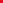 THE VERNON COUNTY COMMISSION MET, PURSUANT TO ADJOURNMENT, TUESDAY, MARCH 26, 2024, AT 9:00 A.M.  PRESENT: JOE WILSON, PRESIDING COMMISSIONER; CINDY THOMPSON, NORTHERN COMMISSIONER; EVERETT L. WOLFE, SOUTHERN COMMISSIONER                                                                KAYSINGER BASINDillon Harness, Regional Planner and Ashley Swartz, Executive Director, met with the Commission to discuss several matters including assistance in finding a new board member. Updates were given on available funding and the progress of the Vernon County Hazard Mitigation Plan that is currently with the state and will then go to FEMA. Commissioner Thompson gave an update on projects in the county.    TOWNSHIPSTownship financial statements were examined and discussed by the Commissioners.Jason Eaton, Lake Township board member, called Commissioner Wilson to discuss a tax matter. Also discussed was the need for a culvert near the twin bridges over the Green River.The Commission received letters of resignation from Randy Allen, board member, and Debbie Allen, Trustee, of Washington Township.        NRMCThe Commission held a discussion on the NRMC ARPA application.    COURTHOUSEThe Commission approved invoices and signed checks. Brent Banes, County Collector, delivered a receipt for a payment of $27,950.00 from Purple Wave Auction for county property recently sold by Road and Bridge. BRIDGE PROJECTSLindsey Chaffin, Great River Engineering, called on the Commission to give an update on the progress of three bridge projects in the county.  The Commissioners and Adrienne Lee, County Clerk, executed contracts on each project. ROAD & BRIDGEMike Reasoner, Road and Bridge Foreman, advised that Stockade Road in Sections 27 and 34 in Coal Township will be closed as of this afternoon, until further notice, for the purpose of bridge work. A notification was sent by email.      ADJOURNOrdered that Commission adjourn at 3:20 P.M. until Wednesday, March 27, 2024.ATTEST: ________________________________ APPROVED:_____________________________		CLERK OF COMMISSION			       PRESIDING COMMISSIONER